PENGARUH KUALITAS PRODUK DAN KUALITAS LAYANAN TERHADAP KEPUASAN KONSUMEN PIZZA HUT DI JAKARTA UTARAOleh :Nama: HennyNIM: 29150421SkripsiDiajukan sebagai salah satu syaratuntuk memperoleh gelar Sarjana ManajemenProgram Studi ManajemenKonsentrasi Pemasaran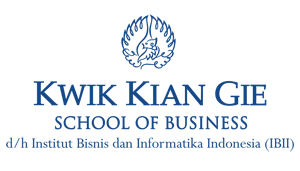 INSTITUT BISNIS DAN INFORMATIKA KWIK KIAN GIEJAKARTASEPTEMBER 2019